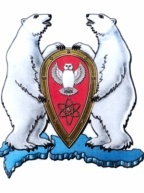 АДМИНИСТРАЦИЯ МУНИЦИПАЛЬНОГО ОБРАЗОВАНИЯ ГОРОДСКОЙ ОКРУГ «НОВАЯ ЗЕМЛЯ»       РАСПОРЯЖЕНИЕ«16» мая 2022 г. № 84рп Белушья ГубаО временном запрете продажи алкогольной продукции на территории МО ГО «Новая земля»В связи с проведением мероприятия, посвященного празднованию «Последнего звонка» в ФГКОУ СОШ № 150, р а с п о р я ж а ю с ь:1. Запретить реализацию всех видов алкогольной продукции на территории муниципального образования городской округ «Новая Земля» на период проведения праздничного мероприятия «Последний звонок» в ФГКОУ «СОШ № 150» 20 мая 2022 года.2. Настоящее распоряжение опубликовать в газете «Новоземельские Вести» и разместить на официальном сайте муниципального образования городской округ «Новая Земля».3. Контроль за исполнением настоящего распоряжения оставляю за собой.И.о. главы муниципального образования	            	            А.А.Перфилов